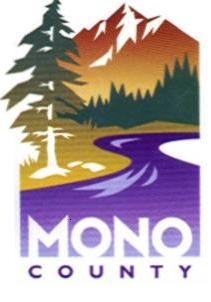 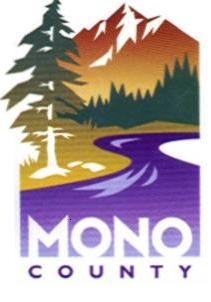 EXECUTIVE MEETINGDECEMBER 14, 2017 – 1:30 P.M.